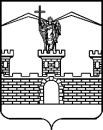 АДМИНИСТРАЦИЯ ЛАБИНСКОГО ГОРОДСКОГО ПОСЕЛЕНИЯЛАБИНСКОГО РАЙОНАП О С Т А Н О В Л Е Н И Еот 28.08.2018										                  № 873г.ЛабинскО внесении изменения в постановление администрации Лабинского городского поселения Лабинского района от 25 декабря 2017 года № 1708 «Об утверждении состава наблюдательного совета муниципального автономного учреждения культуры Лабинского городского поселения Лабинского района «Центр досуга и кино «Восход» на 2017 – 2019 годы»В связи с кадровыми изменениями, на основании Федерального закона от 3 ноября 2006 года № 174-ФЗ «Об автономных учреждениях», в соответствии с постановлением администрации Лабинского городского поселения Лабинского района от 25 апреля 2012 года № 289 «О создании наблюдательного совета муниципального автономного  учреждения культуры Лабинского городского поселения Лабинского района «Центр досуга и кино «Восход»                                             п о с т а н о в л я ю:1.	Внести изменение в постановление администрации Лабинского городского поселения Лабинского района от 25 декабря 2017 года № 1708                     «Об утверждении состава наблюдательного совета муниципального автономного учреждения культуры Лабинского городского поселения Лабинского района «Центр досуга и кино «Восход» на 2017 – 2019 годы», изложив приложение в новой редакции (прилагается).2.	Отделу делопроизводства администрации (Переходько)                     настоящее постановление опубликовать на сайте «Лабинск-официальный» по адресу: http://лабинск-официальный.рф и разместить на официальном сайте администрации Лабинского городского поселения Лабинского района http://www.labinsk-city.ru в информационно-телекоммуникационной сети «Интернет».3.	Контроль за выполнением настоящего постановления возложить на заместителя главы администрации Лабинского городского поселения Лабинского района Ю.В. Демидову.4.	Постановление вступает в силу со дня его опубликования.Исполняющий обязанности главы администрации Лабинского городского поселения					        А.Н. КургановПРИЛОЖЕНИЕ к постановлению администрацииЛабинского городского поселения Лабинского района от 28.08.2018 № 873«ПРИЛОЖЕНИЕ УТВЕРЖДЁНпостановлением администрацииЛабинского городского поселенияЛабинского районаот 25.12.2017 № 1708СОСТАВнаблюдательного совета муниципального автономного учреждениякультуры Лабинского городского поселения Лабинского района«Центр досуга и кино «Восход» на 2017 – 2019 годыЗаместитель главы администрацииЛабинского городского поселения					      Ю.В.ДемидоваДемидоваЮлия Викторовна- заместитель главы администрации;КретовПавел Сергеевич- депутат Совета Лабинского городского поселения Лабинского района;ШараускасДмитрий Владимирович- начальник финансового управления администрации;КупинаЛилия Александровна- методист муниципального автономного учреждения культуры «Центр досуга и кино «Восход»;Юренко Марина Викторовна- начальник отдела имущественных отношений администрации.»